Al Signor Sindaco                                                                                                                                      del Comune diCAMPOFIORITO            Il  sottoscritto/a _______________________________nato/a ______________________	            il  _______________ residente a Campofiorito nella via__________________	  n.____          C.F. ____________________________________Tel /cell ________________________DICHIARADi essere consapevole delle responsabilità cui potrà andare incontro in caso di falsità negli atti e nell'uso di atti falsi, i quali oltre ad essere puniti dal codice penale e dalle leggi speciali in materia porterebbero anche alla decadenza dai benefici concessi per effetto della dichiarazione non veritiera;Di essere consapevole che ai sensi del DPR 445/2000 1'Amministrazione Comunale può effettuare i controlli a campione, anche in collaborazione con la Guardia di Finanza, sulla veridicità delle dichiarazioni rese;CHIEDEAlla S.V. di essere incluso nella graduatoria per beneficiare del sostegno economico mediante Banco Alimentare, di cui al progetto "Programma Lotta alla Povertà" stipulato con il "Banco delleOpere della Carità per la Sicilia";Allega alla presente    Attestazione ISEE in corso di validità     Fotocopia del codice fiscale e di un documento di riconoscimento in corso di validità;Il/a_ sottoscritto/a_________________________, se utilmente collocato in graduatoria, dichiara di essere consapevole, che all'atto della consegna del pacco alimentare, dovrà confermare mediante autocertificazione il sussistere dei requisiti dichiarati nella presente domanda.Campofiorito, lì 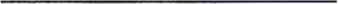           Firma                                                                                                               ___________________DICHIARA INOLTRE:di versare in precarie condizioni economiche; che nel proprio nucleo familiare sono presenti  n.  soggetto/i con invalidità civile e/o Legge 104/1992;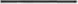 che nel proprio nucleo familiare sono presenti n. figli minori; 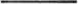 che nel proprio nucleo familiare sono presenti n.  soggetto/i ex detenuto/i;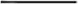   che nel proprio nucleo familiare sono presenti n. soggetti disoccupati;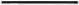 che l'ISEE del proprio nucleo familiare è di €; 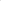 Che l’abitazione è in locazione (esclusi gli assegnatari di alloggi popolari) ;di non possedere altri redditi di nessuna natura oltre a quelli indicati nell'indicatore della situazione economica equivalente (ISEE); che il proprio nucleo familiare è monogenitoriale;Pensioni, assegni, indennità di accompagnamento, assegni erogati ai ciechi civili, ai sordomuti ed agli invalidi civili €               Campofiorito, lì 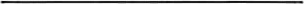                                                                                                          Il Dichiarante___________________INFORMATIVA SULLA PRIVACY            LI Amministrazione  Comunale informa, ai sensi dell'art. 13 D. Lgs. 196/2003, che:il trattamento dei dati conferiti con dichiarazioni/richieste è finalizzato allo sviluppo del relativo procedimento amministrativo ed alle attività ad esso correlate;il conferimento dei dati è obbligatorio per il corretto sviluppo dell'istruttoria e degli altri adempimenti;il mancato conferimento di alcuni o tutti i dati richiesti comporta l'interruzione/l l annullamento dei procedimenti amministrativi;in relazione al procedimento ed alle attività correlate, il Comune può comunicare i dati acquisiti con le dichiarazioni / richieste ad altri Enti competenti;il dichiarante può esercitare i diritti dell'art. 7 del D.Lgs. 196/2003, ovvero la modifica, l'aggiornamento e la cancellazione dei dati.              Campofiorito, lì 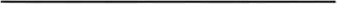 Firma_______________________CONSENSO AL TRATTAMENTO DEI DATI PERSONALI E SENSIBILIPreso atto dell'informativa fornitami sulla, protezione dei dati personali, D. .Lgs. 196/2003, art. 4 io sottoscrittoACCONSENTOal trattamento di eventuali dati sensibili, necessari per l'istruzione del procedimento amministrativo alle attività correlate alle della presente domanda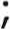 al trasferimento dei miei dati personali e sensibili all'estero, ove ciò sia necessario all'istruzione, alla liquidazione ed alla gestione della presente domanda;alla comunicazione dei miei dati personali e sensibili a soggetti che gestiscono servizi informatici di postalizzazione e di archiviazione ed al trattamento dei dati stessi da partesi tali soggetti, ove ciò sia necessario all'istruzione, alla liquidazione ed alla gestione della presente istanza;alla comunicazione dei miei dati sensibili, per fini diversi da quelli connessi alla presente domanda , ad altri Enti o Amministrazioni pubbliche, ove ciò sia necessario per lo svolgimento delle rispettive funzioni istituzionali.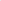            Campofiorito, lì 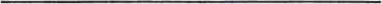            F i r m a__________________